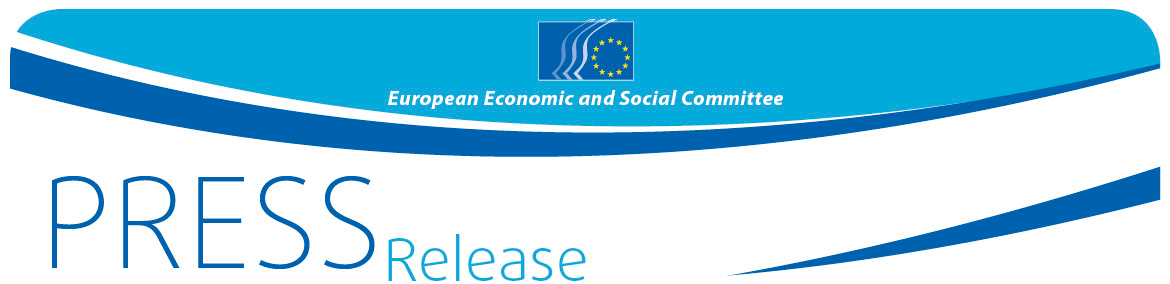 EMSK KUULUTAB VÄLJA KONKURSI 2017. AASTA KODANIKUÜHISKONNA AUHINNALEAuhinnad antakse parimatele projektidele, mille eesmärk on inimesi tööturule integreeridaEuroopa Majandus- ja Sotsiaalkomitee kuulutas välja konkursi 2017. aasta kodanikuühiskonna auhinnale. Sel aastal tunnustab EMSK kodanikuühiskonna ellu viidud innovaatilisi projekte, millega on edendatud kvaliteetset tööhõivet ja ettevõtlikkust töö tuleviku heaks ning mille keskmes on noored, sisserändajad ja teised inimesed, kellel on raske tööturule pääseda.Auhinnafond on 50 000 eurot ja see jagatakse kuni viie võitja vahel. Taotluste esitamise tähtpäev on 8. september 2017 ja auhinnatseremoonia toimub Brüsselis 7. detsembril 2017.Vaatamata sellele, et olukord on viimasel ajal paranenud, võitleb Euroopa Liit peaaegu kümme aastat pärast finants- ja majanduskriisi kõrghetke endiselt suure töötuse määraga. Seepärast otsustas EMSK tunnustada sel aastal parimaid innovaatilisi projekte, mis edendavad kvaliteetset tööhõivet, ärgitavad ettevõtlusvaimu või füüsilisest isikust ettevõtjana tegutsemist ning võitlevad seega suundumuse ümber pööramise eest.Auhind antakse kas juba ellu viidud või veel käivatele algatustele, mis edendavad mittediskrimineerimist tööturule integreerimisel. Algatused peavad olema suunatud uutele tulijatele, nagu noored, sisserändaja taustaga või eritoetust vajavad inimesed (nt pikaajalised töötud, tööturult kõrvale jäänud naised, puuetega inimesed või vaesuses elavad inimesed).Tänavu juba üheksandat aastat välja antava kodanikuühiskonna auhinna lõi EMSK selleks, et tunnustada ja innustada kodanikuühiskonna organisatsioonide ja/või üksikisikute elluviidud konkreetseid algatusi ja saavutusi, millega on antud märkimisväärne panus ühiste väärtuste edendamisse Euroopa ühtekuuluvuse ja integratsiooni suurendamisel. 2016. aastal olid kodanikuühiskonna auhinna keskmes rändeküsimused.Lisateave ja taotlusvorm on kättesaadavad siin.Lisateave: Margarida Reis – EMSK pressiosakondE-post: press@eesc.europa.euTel +32 2 546 9036@EESC_PRESS #CivSocPrize_______________________________________________________________________________Euroopa Majandus- ja Sotsiaalkomitee tagab organiseeritud kodanikuühiskonda kuuluvate majandus- ja ühiskonnaelu eri alade esindatuse. Komitee on nõuandev organ, mis loodi Rooma lepinguga aastal 1957. Komitee nõuandev roll võimaldab selle liikmetel ja seega organisatsioonidel, mida nad esindavad, osaleda Euroopa Liidu otsustusprotsessis. Komiteesse kuulub kõikjalt Euroopast 350 liiget, kelle nimetab ametisse Euroopa Liidu Nõukogu._______________________________________________________________________________Nr 35/201712. juuli 2017